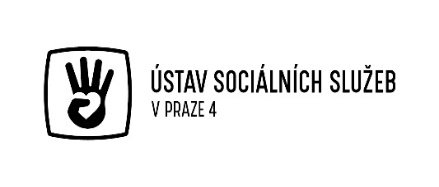 Souhlas s poskytováním informací o zdravotním stavuJá, níže podepsaná/podepsaný ………………………………………………………………… tímto prohlašuji, že jsem byla/byl poučena/poučen o mém právu určit osobu, která může být informována o mém zdravotním stavu, nebo vyslovit zákaz podávání těchto informací jakékoliv osobě, zároveň jsem byla/byl poučena/poučen o mém právu určení osoby nebo vyslovení zákazu kdykoliv odvolatzároveň určuji, že níže uvedené osobě (osobám) náleží / nenáleží též právo:v přítomnosti zdravotnického pracovníka nahlížet do veškerých informací shromážděných ve zdravotnické dokumentaci vedené o mé osobě nebo v jiných zápisech vztahujících se k mému zdravotnímu stavu; v případě záznamů autorizovaných psychologických metod a popisu léčby psychoterapeutickými prostředky může nahlížet do záznamů týkajících se popisu příznaků onemocnění, diagnózy, popisu terapeutického přístupu a interpretace výsledků testůna pořízení výpisů, opisů nebo kopií do veškerých informací shromážděných ve zdravotnické dokumentaci vedené o mé osobě nebo v jiných zápisech vztahujících se k mému zdravotnímu stavu; v případě autorizovaných psychologických metod a popisu léčby psychoterapeutickými prostředky má nárok na pořízení výpisů, opisů nebo kopií těch částí dokumentů, které se týkají popisu příznaků, diagnózy, popisu terapeutického přístupu a interpretace výsledků testůS ohledem na výše uvedené (vyberte možnosti, doplňte a označte):určuji osobu/y, která/které může/mohou být informována/y o mém zdravotním stavu a to ústně, mailem, nebo telefonicky pod heslem……………………………………………………………………………:Jméno a příjmení …………………………………………………… datum narození: ……………Bydliště ………………………………………………………………… tel.:…………………Informace (pouze aktuální zdrav. stav) 	x 	nahlížení 	x 	kopie, opisy, výpisyJméno a příjmení …………………………………………………… datum narození: ……………Bydliště ………………………………………………………………… tel.:…………………Informace (pouze aktuální zdrav. stav) 	x 	nahlížení 	x 	kopie, opisy, výpisyvyslovuji zákaz podávání jakýchkoliv informací o mém zdravotním stavu osobě:Jméno a příjmení …………………………………………………… datum narození: ……………Bydliště ………………………………………………………………… tel.:………………………………….Jméno a příjmení …………………………………………………… datum narození: ……………Bydliště ………………………………………………………………… tel.:………………………………….vyslovuji zákaz podávání jakýchkoliv informací o mém zdravotním stavu jakékoliv osoběV Praze dne …………………………………Podpis žadatele: ……………………………		                                          Podpis vrchní sestry: …………………………….